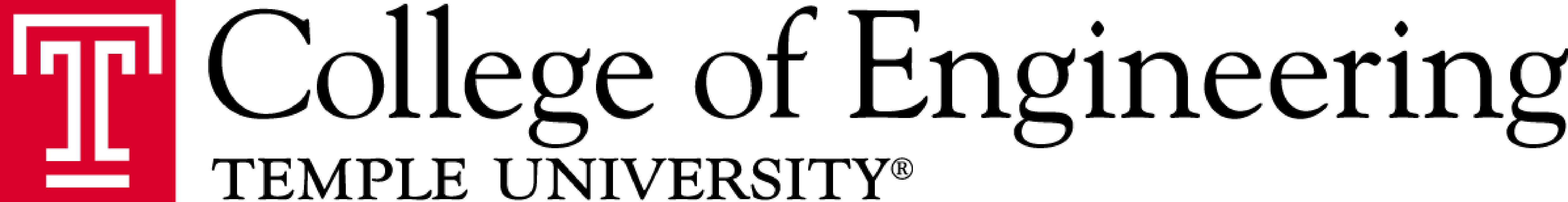 Senior Design Day:
Final Presentations, Posters and DemonstrationsNovember 18, 2010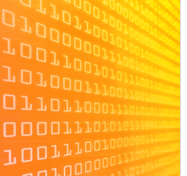 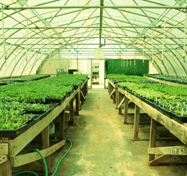 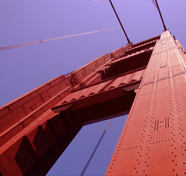 Welcome to Senior Design Day, Fall 2010.On behalf of the Temple College of Engineering and the Senior Design Coordinating Committee, we would like to welcome you to Senior Design Day for Fall 2010.Senior design is an important capstone design experience for undergraduate engineers. For many of our students, this is the most significant engineering experience they will encounter during their undergraduate program of study. At Temple University’s College of Engineering, we offer a multidisciplinary senior design experience. Students across the college participate in a college-wide design experience. Design teams are encouraged to include members from other departments so that our students learn how to collaborate with the different disciplines. Engineering today is a highly multidisciplinary field, and Temple emphasizes this throughout our undergraduate curriculum.Senior design students participate in a two-semester design course. Projects are selected and approved by faculty before they enter Senior Design. The first semester consists of design and simulation of a project. The major deliverable for this course is a final presentation that describes and justifies the proposed design. Projects identify 10 major design constraints and must convince the review panel that the proposed design meets these constraints.The second semester typically involves implementation and testing of the proposed project. A major deliverable for this portion of the course is a final presentation and poster that analyzes the project with respect to the major design constraints established in the first semester. Students are expected to demonstrate their projects on Senior Design Day.Projects must address technical issues, such as performance and function, and practical issues such as cost and sustainability. Engineering systems to simultaneously satisfy these often competing concerns is an important part of modern engineering. At Temple, we emphasize a design process that integrates all such concerns into a single unified framework. We encourage industry involvement and are always interested in collaborating with industry on these projects.We hope you will enjoy the presentations, posters and demonstrations today. For further information on how you can get involved in senior design, please contact Joseph Picone (tel: 215-204-4841; email: picone@temple.edu).Best regards,The Senior Design Steering Committee:Richard CohenFrank HigginsJoseph PiconeSandip ShahPresentation ScheduleNote: Presentations designated with an “FX” are presentations to be given by the Fox MBA students (e.g., SD I – 34FX).Table of ContentsSenior Design I:		 1Team SD1-01:	Hybrid DSP/Vacuum Tube Amplifier 	 2Team SD1-02: 	ASCE 2011Concrete Canoe Competition 	 2Team SD1-03: 	Maximizing the Performance of a Pervious Pavement System 	 3Team SD1-04: 	Efficient Energy Using a Submersed Closed-Loop Geothermal System 	 3Team SD1-05: 	Pure Energy 	 4Team SD1-06: 	NASA Lunabotics Mining Competition 	 4Team SD1-07: 	Energy Modeling to Reduce Energy Consumption	 5Team SD1-08:	A Non-invasive Brain to Computer Interface System for Video Gaming	 5Team SD1-09: 	Design and Construction of a Solar Powered Space Heater	 6Team SD1-10: 	Nonlinear Control of Laser Targeting System	 6Team SD1-11:	Harvesting Stormwater Runoff for Urban Farm Irrigation	 7Team SD1-12:	Multi-Function Touch Screen Display Using Vehicle On-Board-Diagnostics	 7Team SD1-13: 	Development of a Hybrid Fuel Cell Electric Powertrain	 8Team SD1-14:	An Apparatus to Study the Effects of Mechanical Input on Articular Cartilage Growth 	 8Team SD1-15:	Diesel Propulsion Drone 	 9Team SD1-16:	Adaptive Structural Retrofits Using Building Information Modeling 	 9Team SD1-17:	The Performance of an Engineered Wetland to Control Eutrophication 	 10Team SD1-18:	Improved Free-Flow Hydroturbine Performance Using a Ducted Design 	 10Team SD1-19:	Effect of Coolant Passage Design Parameters on Fluid Pressure and Velocity Distribution 	 11Team SD1-20: 	Intelligent Reconfigurable Power Grid	 11Team SD1-21:	Engine Heat Power Recovery From Thermoelectric Generation 	 12Team SD1-22:	Indoor Aerial Autonomous Coaxial Rotorcraft 	 12Team SD1-23:	Implantable Blood Pressure Monitor 	 13Team SD1-24:	Enhanced Wind Turbine Performance using Compliant Rotor Technology 	 13Team SD1-26:	Optimizing Damper Stiffness in Formula Racecars Using MR Fluid 	 14Team SD1-27:	Universal Remote Locator Device Using an RF Transmitter and Receivers 	 14Team SD1-28:	Data Glove Gesture Recognition for Augmented Reality Applications 	 15Team SD1-29:	Predicting Moment and Shear Capacities of SCC Using Dimensional Analysis 	 15Team SD1-30: 	Evaluating CKD in Self-Consolidating Concrete Mixtures	 16Team SD1-31:	Vehicle Magnetic Field Reduction for Mine Protection 	 16Team SD1-32:	Testing of Yamaha Genesis 80FI Engine for the Formula SAE Racecar 	 17Team SD1-33:	Development of a Shock Tube for Research in Traumatic Brain Injuries 	 17Team SD1-34:	Low Cost Device for Testing Aerobic Performance in Rodents 	 18Team SD1-35:	Biometric Detection for Improved University Attendance 	 18Team SD1-36:	Sub-Orbital High Energy Particle Observer 	 19Senior Design II:		 20Team SD2-01: Harnessing Wind Energy for the Integration of Sustainable Energy 	 21Team SD2-02: Renewable Energy Using High-Efficiency Turbines 	 21Team SD2-03: Solar Concentrator: An Angled Attack on the Energy Crisis 	 22Team SD2-04: Solar Concentrator: Improving the Efficiency of Solar Collection	 22Team SD2-05: Wind Turbine Blade Pitch Control	 23Team SD2-06: A High Efficiency Oil Circulation System for a Windmill Gearbox 	 23Team SD2-07: The Percolator Project: Providing Developing Nations With Low Cost Drinking Water 	 24Senior Design I:… To design, simulate and prototype …“Simplicity is the ultimate sophistication.”Leonardo da Vinci, circa 1475Senior Design II:…To fabricate, test, and optimize …“Everything should be made as simple as possible,
but no simpler.”Albert Einstein, On the Method of Theoretical Physics (1933)